№1 Қосымша2021 жылы «Үлбі металлургиялық зауыты» АҚ Корпоративтік басқару кодексінің қағидаттары мен ережелерін сақтау туралы есепАударған: Ахмадиева М. 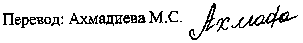 №Корпоративтік басқару кодексінің Қағидаты/ ЕрежесіҚағидатты/ Ережені сақтау/сақтамау туралы ақпарат   Қағидатты/ Ережені сақтау үшін орындалған іс-шаралар туралы түсініктемелер мен ақпарат 1Үкімет Қордың акционері ретінде Сақталады«Қазатомөнеркәсіп» ҰАК» АҚ Даму стратегиясы негізінде «ҮМЗ» АҚ 2018-2028 жылдарға Даму стратегиясы әзірленді («ҮМЗ» АҚ Директорлар кеңесінің 2018 жылғы 29 желтоқсандағы № 25 шешімі). «ҮМЗ» АҚ Жарғысында оның органдары мен олардың құзыреттері белгіленген: Жоғарғы орган – АҚ Жалғыз акционері;Басқару органы – Директорлар кеңесі;Атқарушы орган – Басқарма.АҚ қаржылық-шаруашылық қызметіне бақылау жасайтын орган – ішкі аудит қызметі.«ҮМЗ» АҚ Жалғыз акционері (Акционерлердің жалпы жиналысы) және онымен өзара әрекеттесу туралы қағида, Директорлар кеңесі туралы қағида, Басқарма туралы қағида әзірленді және бекітілді.Директорлар кеңесінің құрамы 3 жыл мерзімге «ҮМЗ» АҚ барлық дауыс құқығын беретін акцияларының иеленушісі Жалғыз акционердің шешімімен сайланған және 7 адамнан тұрады («Қазатомөнеркәсіп» ҰАК» АҚ  Директорлар кеңесінің көзбе-көз отырысының 26.06.2019 ж. №7/19 хаттамасы, «Қазатомөнеркәсіп» ҰАК» АҚ  Директорлар кеңесінің сырттай отырысының 26.08.2019 ж. №8/19 хаттамасы, «Қазатомөнеркәсіп» ҰАК» АҚ  Директорлар кеңесінің сырттай отырысының 24.04.2020 ж. №5/20 хаттамасы, «Қазатомөнеркәсіп» ҰАК» АҚ  Директорлар кеңесінің көзбе-көз отырысының 01.10.2020 ж. №11/20 хаттамасы, «Қазатомөнеркәсіп» ҰАК» АҚ  Директорлар кеңесінің сырттай отырысының 04.12.2020 ж. №14/20 хаттамасы, «Қазатомөнеркәсіп» ҰАК» АҚ  Директорлар кеңесінің көзбе-көз отырысының 18.02.2021 ж. №1/21 хаттамасы, «Қазатомөнеркәсіп» ҰАК» АҚ  Директорлар кеңесінің көзбе-көз отырысының 24.05.2021 ж. №5/21 хаттамасы, «Қазатомөнеркәсіп» ҰАК» АҚ  Директорлар кеңесінің көзбе-көз отырысының 07.10.2021 ж. №12/21 хаттамасы және «Қазатомөнеркәсіп» ҰАК» АҚ  Директорлар кеңесінің көзбе-көз отырысының 18.11.2021 ж. №14/21 хаттамасы). 2021 жылғы 31 желтоқсанға қарасты Директорлар кеңесінің құрамы:Директорлар кеңесінің Төрағасы Сарымсақов Д.А. – «Қазатомөнеркәсіп» ҰАК» АҚ   ЯТЦ жөніндегі бас директоры;Директорлар кеңесінің мүшелері:Батырбаев А.А. - «Қазатомөнеркәсіп» ҰАК» АҚ  Сату жөніндегі бас директоры;Ақан А.М. - «Қазатомөнеркәсіп» ҰАК» АҚ Қазынашылық департаментінің директоры;Аманжолов А.К. – тәуелсіз директор.Қазмұқашев А.А. – тәуелсіз директор.Раимханов А.Т. – тәуелсіз директор.Бежецкий С.В. – «ҮМЗ» АҚ Басқарма Төрағасы.«ҮМЗ» АҚ-да «ҮМЗ» АҚ Директорлар кеңесінің 2020 жылғы 27 наурыздағы № 5 шешімімен бекітілген Корпоративтік этика және комплаенс кодексі әрекет етеді.«ҮМЗ» АҚ омбудсмені Донцов В.П.Омбудсмен шектеусіз бірнеше мәрте сайлануы мүмкін.2Қор мен ұйымның өзара әрекеттесуі. Қордың ұлттық басқарушы холдинг ретінде рөлі СақталадыАкционерлердің пайдасына таза табысты бөлу «ҮМЗ» АҚ дивиденді саясаты, «ҮМЗ» АҚ барлық дауыс құқығын беретін акцияларының иеленушісі Жалғыз акционердің шешімі негізінде дивидендтер түрінде жүзеге асырылады («Қазатомөнеркәсіп» ҰАК» АҚ  Директорлар кеңесінің көзбе-көз отырысының 2021 жылғы 18 қарашадағы №14/20 хаттамасы).Жыл сайын Директорлар кеңесі Даму стратегиясын іске асыру туралы есепті қарастырады, қаржылық-шаруашылық қызмет жоспары және даму жоспары бойынша құжатты, «ҮМЗ» АҚ Басқармасының мүшелері қызметінің негізгі көрсеткіштерін бекітеді.Тоқсан сайын Директорлар кеңесі қарастырады:Тәуекелдерді басқару бойынша есепті;Қаржылық-шаруашылық және өндірістік қызмет туралы СЕО (атқарушы орган) есебін, оның ішінде:Қызметтің негізгі қаржылық нәтижелері (бюджеттің орындалуы) туралы есеп;Өндірістік қауіпсіздік жағдайы туралы есеп;Жасалуында қордың мүдделілігі бар мәмілелер туралы есеп;Инвестиция жоспары және инвестициялық жобаларды жүзеге асыру туралы есеп;Директорлар кеңесі бұрын қабылдаған шешімдердің жүзеге асырылуы туралы Корпоративтік хатшының есебі;Әлеуметтік тұрақтылық сұрақтары бойынша есеп.Жыл сайын Директорлар кеңесі Атқарушы органның ҚНК орындалуын бекітілген ҚНК салыстырғанда бағалауды жүзеге асырады. Бұл бағалау Атқарушы органның сыйақысына әсер етеді.  «ҮМЗ» АҚ-да «ҮМЗ» АҚ Жалғыз акционері (Акционерлердің жалпы жиналысы)  және онымен өзара әрекеттесу туралы, Директорлар кеңесі туралы, Басқарма туралы  қағидалар бекітілген.3Тұрақты дамуСақталады«ҮМЗ» АҚ Директорлар кеңесінің шешімімен (ДК 29.12.2017 жылғы №17 хаттама) «ҮМЗ» АҚ Стейкхолдер картасы бекітілді. «ҮМЗ» АҚ Стейкхолдер картасы қоғамның тұрақты дамуына елеулі әсер ететін сыртқы және ішкі мүдделі тараптармен сындарлы қатым-қатынас қалыптастыру үшін қажет. Мүдделі тараптармен өзара әрекеттесудің тиімді жүйесі ұзақ мерзімді құнды белгілеуге, стратегиялық мақсатқа жету және қоғамның оң беделін қалыптастыру үшін қажетті жағдайларды қамтамасыз етеді.«ҮМЗ» АҚ Директорлар кеңесі («ҮМЗ» АҚ Директорлар кеңесінің сырттай отырысының 2020 жылғы 13 тамыздағы №11 хаттамасы) «ҮМЗ» АҚ 2020-2022 жылдарға Тұрақты даму бағдарламасын бекітті.«ҮМЗ» АҚ Директорлар кеңесі жыл сайын «ҮМЗ» АҚ 2020-2022 жылдарға Тұрақты даму бағдарламасын» жүзеге асыру туралы Есепті қарастырады.«ҮМЗ» АҚ Директорлар кеңесі отырыстар, оның ішінде келесі сұрақтар бойынша өткізеді:Жыл сайын «ҮМЗ» АҚ Даму стратегиясын жүзеге асыру туралы есепті құптау туралы;Тоқсан сайын қарастыру туралы:Тәуекелдерді басқару туралы есеп;Қаржылық-шаруашылық және өндірістік қызмет туралы СЕО (атқарушы орган) есебін, оның ішінде: Қызметтің негізгі қаржылық нәтижелері (бюджеттің орындалуы) туралы есеп;Өндірістік қауіпсіздік жағдайы туралы есеп;Жасалуында қордың мүдделілігі бар мәмілелер туралы есеп;Инвестиция жоспары және инвестициялық жобаларды жүзеге асыру туралы есеп;Директорлар кеңесі бұрын қабылдаған шешімдердің жүзеге асырылуы туралы Корпоративтік хатшының есебі;Әлеуметтік тұрақтылық сұрақтары бойынша есеп. 4Акционерлердің (қатысушылардың) құқықтары және акционерлерге (қатысушыларға) әділетті қарым-қатынас СақталадыАкционерлер «ҮМЗ» АҚ қызметі туралы ақпаратты «ҮМЗ» АҚ интернет-ресурсы арқылы алады, «Қазатомөнеркәсіп» ҰАК» АҚ «ҮМЗ» АҚ басқаруында Қазақстан Республикасының заңнамасында және «ҮМЗ» АҚ Жарғысында, сонымен қатар «ҮМЗ» АҚ Жалғыз акционері (Акционерлердің жалпы жиналысы) және онымен өзара әрекеттесу туралы қағидамен белгіленген тәртіпке сәйкес Жалғыз акционердің қызметтерін іске асыру арқылы, сондай-ақ «ҮМЗ» АҚ Директорлар кеңесі арқылы қатысады.   «ҮМЗ» АҚ дивидендтердің мөлшерін анықтау және төлеу тәртібінің ашық  механизмі белгіленген («ҮМЗ» АҚ барлық дауыс құқығын беретін акцияларының иеленушісі Жалғыз акционердің шешімімен бекітілген «ҮМЗ» АҚ Дивидендтер саясаты («Қазатомөнеркәсіп» ҰАК» АҚ  Директорлар кеңесінің көзбе-көз отырысының  2021 жылғы 18 қарашадағы №14/20 хаттамасы).«ҮМЗ» АҚ акционерлері Қазақстан Республикасының заңнамасың,  «Қазатомөнеркәсіп» ҰАК» АҚ еншілес ұйымдарға қатысты дивидендтер саясаты және «ҮМЗ» АҚ Жарғысының негізінде «ҮМЗ» АҚ барлық дауыс құқығын беретін акцияларының иеленушісі Жалғыз акционердің шешімі бойынша анықталған мөлшерде және мерзімде  дивидендтерді алады. «ҮМЗ» АҚ барлық дауыс құқығын беретін жай акциялар «Қазатомөнеркәсіп» ҰАК» АҚ – Жалғыз акционерге тиесілі екенін ескере отырып, «ҮМЗ» АҚ Жарғысының 47-тармағында және «ҮМЗ» АҚ Жалғыз акционері (Акционерлердің жалпы жиналысы) және онымен өзара әрекеттесу туралы қағиданың 4.1-тармағында көзделген жағдайды қоспағанда, Акционерлердің жалпы жиналыстары өткізілмейді. Қазақстан Республикасының «Акционерлік қоғамдар туралы» Заңымен және «ҮМЗ» АҚ Жарғысымен Акционерлердің жалпы жиналыстарының құзыретіне жатқызылған сұрақтар бойынша шешімдерді «ҮМЗ» АҚ Жалғыз акционері жеке қабылдайды және бұндай шешімдер артықшылықты акцияларға куәландырылған құқықтарға нұқсан келтірмеу және шектеу қоймау шартында, жазбаша түрде ресімделуге жатады.Қазақстан Республикасының «Акционерлік қоғамдар туралы» Заңымен және «ҮМЗ» АҚ Жарғысымен Акционерлердің жалпы жиналыстарының құзыретіне жатқызылған сұрақтар бойынша шешімдерді Қазақстан Республикасының заңына және «Қазатомөнеркәсіп» ҰАК» АҚ Жарғысына сәйкес осындай шешім қабылдау құқығы тиесілі «Қазатомөнеркәсіп» ҰАК» АҚ органы қабылдайды.   «ҮМЗ» АҚ Жалғыз акционерінің (Акционерлердің жалпы жиналысы) қарауына сұрақтарды дайындау және шығару тәртібі Қазақстан Республикасының «Акционерлік қоғамдар туралы» Заңымен, «ҮМЗ» АҚ Жарғысымен және «Қазатомөнеркәсіп» ҰАК» АҚ Жарғысымен анықталады.     5Директорлар кеңесі және Атқарушы органның нәтижелілігі СақталадыДиректорлар кеңесінің құрамы «ҮМЗ» АҚ барлық дауыс құқығын беретін акцияларының иеленушісі Жалғыз акционердің шешімімен сайланған («Қазатомөнеркәсіп» ҰАК» АҚ  Директорлар кеңесінің көзбе-көз отырысының 26.06.2019 ж. №7/19 хаттамасы, «Қазатомөнеркәсіп» ҰАК» АҚ  Директорлар кеңесінің сырттай отырысының 26.08.2019 ж. №8/19 хаттамасы, «Қазатомөнеркәсіп» ҰАК» АҚ  Директорлар кеңесінің сырттай отырысының 24.04.2020 ж. №5/20 хаттамасы, «Қазатомөнеркәсіп» ҰАК» АҚ  Директорлар кеңесінің көзбе-көз отырысының 01.10.2020 ж. №11/20 хаттамасы, «Қазатомөнеркәсіп» ҰАК» АҚ  Директорлар кеңесінің сырттай отырысының 04.12.2020 ж. №14/20 хаттамасы, «Қазатомөнеркәсіп» ҰАК» АҚ  Директорлар кеңесінің көзбе-көз отырысының 18.02.2021 ж. №1/21 хаттамасы, «Қазатомөнеркәсіп» ҰАК» АҚ  Директорлар кеңесінің көзбе-көз отырысының 24.05.2021 ж. №5/21 хаттамасы, «Қазатомөнеркәсіп» ҰАК» АҚ  Директорлар кеңесінің көзбе-көз отырысының 07.10.2021 ж. №12/21 хаттамасы және «Қазатомөнеркәсіп» ҰАК» АҚ  Директорлар кеңесінің көзбе-көз отырысының 18.11.2021 ж. №14/21 хаттамасы).  2021 жылғы 31 желтоқсанға қарасты Директорлар кеңесінің құрамы:Директорлар кеңесінің Төрағасы Сарымсақов Д.А. – «Қазатомөнеркәсіп» ҰАК» АҚ   ЯТЦ жөніндегі бас директоры;Директорлар кеңесінің мүшелері:Батырбаев А.А. - «Қазатомөнеркәсіп» ҰАК» АҚ Сату жөніндегі бас директоры;Ақан А.М. - «Қазатомөнеркәсіп» ҰАК» АҚ Қазынашылық департаментінің директоры;Аманжолов А.К. – тәуелсіз директор.Қазмұқашев А.А. – тәуелсіз директор.Раимханов А.Т. – тәуелсіз директор.Бежецкий С.В. – «ҮМЗ» АҚ Басқарма Төрағасы. Директорлар кеңесінде «ҮМЗ» АҚ мүддесіне лайықты тәуелсіз, объективті және тиімді шешімдерді қабылдауды қамтамасыз ететін және акционерлерге әділетті қарым-қатынас есебімен және тұрақты даму қағидаттарын қамтамасыз ететін дағдылар, тәжірибе және білім балансы сақталады.   Директорлар кеңесінің құрамы тәжірибе және жеке мінездемелері бойынша саналуан.Директорлар кеңесі бекітті:«ҮМЗ» АҚ Директорлар кеңесінің жаңадан сайланған мүшелерін лауазымға енгізу саясаты (ДК 2017 жылғы 08 желтоқсандағы  № 14 хаттамасы);Директорлар кеңесінің, Директорлар кеңесі комитеттерінің және «ҮМЗ» АҚ Директорлар кеңесінің әр мүшесінің жұмысын бағалау саясаты (ДК 2017 жылғы 08 желтоқсандағы  № 14 хаттамасы);«ҮМЗ» АҚ Директорлар кеңесі мүшелерінің біліктілігін арттыру бойынша және «ҮМЗ» АҚ Директорлар кеңесінің сыртқы сарапшыларды тарту саясаты (ДК 2017 жылғы 08 желтоқсандағы № 14 хаттамасы);«ҮМЗ» АҚ корпоративтік қақтығысты және мүдделер қайшылығын реттеу саясаты (ДК 2020 жылғы 30 маусымдағы  № 8 хаттамасы).Директорлар кеңесінің Төрағасы мен Басқарма Төрағасының (Атқарушы орган) қызметтері «ҮМЗ» АҚ Жарғысында, Директорлар кеңесі және Басқарма туралы Қағидаларда жіктелген және белгіленген. «ҮМЗ» АҚ барлық дауыс құқығын беретін акцияларының иеленушісі Жалғыз акционердің шешіміне сәйкес («Қазатомөнеркәсіп» ҰАК» АҚ  Директорлар кеңесінің сырттай отырысының 04.12.2020 ж. №14/20 хаттамасы, «Қазатомөнеркәсіп» ҰАК» АҚ  Директорлар кеңесінің көзбе-көз отырысының 18.02.2021 ж. №1/21 хаттамасы) «ҮМЗ» АҚ  әр Тәуелсіз директорына жылына 1 500 000 (бір миллион бес жүз мың) теңге мөлшерде белгіленген сыйақылар, «ҮМЗ» АҚ Директорлар кеңесінің көзбе көз отырыстарына Тәуелсіз директордың әр қатысуы үшін 20 000 (жиырма мың) теңге мөлшерде қосымша сыйақы мөлшері анықталған.  «ҮМЗ» АҚ-да «ҮМЗ» АҚ Директорлар кеңесінің мүшелері – тәуелсіз директорларға сыйақы төлеу және шығындарын өтеу ережелері әрекет етеді («Қазатомөнеркәсіп» ҰАК» АҚ Директорлар кеңесінің көзбе-көз отырысының 18.02.2021 ж. №1/21 хаттамасы). Директорлар кеңесінің отырыстары «ҮМЗ» АҚ Директорлар кеңесінің жұмыстар жоспарына сәйкес, сонымен қатар тиісті қажеттілік туындаған жағдайда өткізіледі.Директорлар кеңесінің отырыстары көзбе-көз және сырттай дауыс беру нысаны арқылы өткізіледі.Маңызды және стратегиялық сипаттағы сұрақтарды қарастыру және шешім қабылдау Директорлар кеңесінің көзбе-көз дауыс беру нысандағы отырыстарында жүзеге асырылады.   Директорлар кеңесі жыл сайын «Қазатомөнеркәсіп» ҰАК» АҚ Корпоративтік басқару департаменті жүргізетін еншілес/тәуелді ұйымдардың корпоративтік басқару  Диагностикасы шеңберінде бағаланады.  Осы диагностика нәтижелері бойынша «ҮМЗ» АҚ-ға Директорлар кеңесі бекіткен Корпоративтік басқару жүйесін жетілдіру бойынша іс-шаралар жоспарында келтірілетін ұсыныстар түсіп жатыр. «ҮМЗ» АҚ Директорлар кеңесінің келесі комитеттері құрылған (ДК 13.08.2020 ж. №11 хаттамасы):1) стратегиялық жоспарлау және инвестицялар комитеті;2) тағайындау және сыйақылар комитеті;3) аудит жөніндегі комитет;4) өндірістік қауіпсіздік комитеті.Сондай-ақ «ҮМЗ» АҚ Директорлар кеңесі келесі комитеттер туралы қағидаларды бекітті:1) «ҮМЗ» АҚ стратегиялық жоспарлау және инвестицялар комитеті туралы қағида;2) «ҮМЗ» АҚ тағайындау және сыйақылар комитеті туралы қағида;3) «ҮМЗ» АҚ аудит жөніндегі комитет туралы қағида;4) «ҮМЗ» АҚ өндірістік қауіпсіздік комитеті туралы қағида.«ҮМЗ» АҚ Директорлар кеңесі «ҮМЗ» АҚ Директорлар кеңесі комитеттерінің мүшелері сайланды (ДК 30.09.2021 жылғы №6 хаттамасы):1) Стратегиялық жоспарлау және инвестицялар комитеті:- Оразәлиев Дәулет Жұмабайұлы, «ҮМЗ» АҚ тәуелсіз директоры, – комитет Төрағасы;- Аманжолов Алмаз Қанатбекұлы, «ҮМЗ» АҚ тәуелсіз директоры, – комитет мүшесі;- Батырбаев Асқар Алинұлы, «ҮМЗ» АҚ Директорлар кеңесінің мүшесі, – комитет мүшесі;2) Тағайындау және сыйақылар комитеті:- Қазмұқашев Арманжан Асқарұлы, «ҮМЗ» АҚ тәуелсіз директоры, – комитет Төрағасы;- Оразәлиев Дәулет Жұмабайұлы, «ҮМЗ» АҚ тәуелсіз директоры, –комитет мүшесі;- Ақан Айдын Мұхитұлы, «ҮМЗ» АҚ Директорлар кеңесінің мүшесі – комитет мүшесі;3) Аудит жөніндегі комитет:- Аманжолов Алмаз Қанатбекұлы, «ҮМЗ» АҚ тәуелсіз директоры, – комитет Төрағасы;Оразәлиев Дәулет Жұмабайұлы, «ҮМЗ» АҚ тәуелсіз директоры, – комитет мүшесі;Қазмұқашев Арманжан Асқарұлы, «ҮМЗ» АҚ тәуелсіз директоры, – комитет мүшесі.4) Өндірістік қауіпсіздік комитеті:Қазмұқашев Арманжан Асқарұлы, «ҮМЗ» АҚ тәуелсіз директоры, – комитет Төрағасы;Аманжолов Алмаз Қанатбекұлы, «ҮМЗ» АҚ тәуелсіз директоры, – комитет мүшесі;Бежецкий Сергей Владимирович, «ҮМЗ» АҚ Директорлар кеңесінің мүшесі, –комитет мүшесі.«ҮМЗ» АҚ-да «ҮМЗ» АҚ Корпоративтік хатшысы туралы қағидаға сәйкес өз қызметін жүзеге асыратын корпоративтік хатшы тағайындалған (ДК 2021 жылғы 24 мамырдағы №6 хаттамасы).«ҮМЗ» АҚ Басқармасы туралы қағидаға сәйкес (ДК 2020 жылғы 17 ақпандағы № 2 хаттамасы) Басқарма Қоғамның ағымдық қызметіне басқаруды жүзеге асыру үшін құрылатын Қоғамның алқалы атқарушы органы болып табылады.Басқарманы Төраға басқарады. Басқарма Төрағасы Жалғыз акционерге және Директорлар кеңесіне есеп береді, «ҮМЗ» АҚ қызметін бекітілген стратегиялар мен «ҮМЗ» АҚ даму жоспарына, сонымен қатар Жалғыз акционер мен Директорлар кеңесі қабылдаған шешімдерге сәйкес болуын қамтамасыз етеді және олардың орындалуы мен жүзеге асырылуына жауапты болады.  Директорлар кеңесі Басқарма Төрағасын және Басқарма мүшелерін сайлайды, уәкілеттіктер мерзімін, лауазымдық жалақы мөлшерін, олардың еңбекақысын төлеу шарттарын белгілейді. Басқарма Төрағасын және Басқарма мүшелерін Директорлар кеңесі бағалайды. Бағалаудың негізгі көрсеткіштерінің бірі бекітілген ҚНК жету болып табылады. Басқарма Төрағасы мен Басқарма мүшелеріне ынталандыру ҚНК Директорлар кеңесі бекітеді.6Тәуекелдерді басқару, Ішкі бақылау және аудит СақталадыТәуекелдерді басқару және ішкі бақылау, және корпоративтік басқару жүйесінің сенімділігін және нәтижелілігін жүйелі тәуелсіз бағалау үшін «ҮМЗ» АҚ-да «ҮМЗ» АҚ Ішкі аудит қызметі әрекет етеді.    «ҮМЗ» АҚ Ішкі аудит қызметінің жетекшісі Сатанов Мұрат Манасұлы болып табылады, «ҮМЗ» АҚ Директорлар кеңесінің шешімімен тағайындалған (ДК 2020 жылғы 13 тамыздағы №11 хаттамасы).«ҮМЗ» АҚ Директорлар кеңесінің шешімімен (ДК 2021 жылғы 24 мамырдағы  №6 хаттамасы) «ҮМЗ» АҚ тәуекелдер және комплаенс жөніндегі офицері ретінде Михайлова М.В. тағайындалды.  Тәуекелдер және комплаенс жөніндегі офицер комплаенс-тәуекелдер жүйесінің қызмет етуін ұйымдастыруға және Қазақстан Республикасының сыбайлас жемқорлыққа қарсы сұрақтар бойынша міндетті реттеуші талаптарды сақтаумен қоса, тәуекелдерді басқару жүйесінің және ішкі бақылау жүйесінің іс-шараларының нәтижелілігін тәуелсіз, кәсіби бағалауды жүргізуге жауапты.Атқарушы орган тәуекелдерді нәтижелі басқару және ішкі бақылау жүйесінің қызмет етуін, оның ішінде «ҮМЗ» АҚ Тәуекелдерді басқару жүйесі бойынша саясатының қағидаларын іске асыру және сақталуын қамтамасыз ету, Директорлар кеңесіне қарауға және бекітуге тәуекелдерді басқару туралы есептерді тоқсан сайын ұсыну жолымен қамтамасыз етеді.Тәуекелдерді басқару процесі стратегиялық жоспарлау, операциялық қызмет, инвестициялық қызмет, несиелік қызмет, бюджеттеу, персоналды уәждеу секілді «ҮМЗ» АҚ негізгі бизнес-процестерімен өзара әрекеттесуге негізделген.«ҮМЗ» АҚ-да Директорлар кеңесі сандық және сапалық тәуекел-тәбетін, тәуекелдер тіркелімі және картасын бекітеді. Тәуекелдер тіркелімі шеңберінде негізгі тәуекелдер қатысында төзімділік деңгейі көзделген. Тәуекелдер бойынша есеп Директорлар кеңесінің отырысына тоқсанда бір рет шығарылады. Директорлар кеңесінің қарауына және бекітуіне шығарылатын тәуекелдер бойынша барлық негізгі сұрақтар тиісті тәртіпте хаттамаға жазылады.  Мүдделер қайшылығы болған жағдайда «ҮМЗ» АҚ әр жұмыскері бұндай ақпаратты «ҮМЗ» АҚ Сыбайлас жемқорлыққа және алаяқтыққа қарсы саясаты, сонымен қатар «ҮМЗ» АҚ  Корпоративтік этика және комплаенс кодексіне сәйкес хабарлауға құқылы.  7Ашықтық Сақталады«ҮМЗ» АҚ-да «ҮМЗ» АҚ Ақпараттық саясаты, оның ішінде ақпаратты ашуды реттейтін саясат әрекет етеді. «ҮМЗ» АҚ-да «ҮМЗ» АҚ құпиялы ақпаратын құрайтын құжаттар мен мәліметтер тізбесі бекітілген.Сонымен қатар, әр жұмыскер «ҮМЗ» АҚ құпиялы ақпаратынан тұратын мәліметтерді жарияламау туралы Міндеттемеге қол қояды.«ҮМЗ» АҚ Тәуекелдер және комплаенс жөніндегі офицері «ҮМЗ» АҚ инсайдерлік ақпаратына рұсқаты бар тұлғаларға есеп және бақылау жүргізеді.    БАҚ-та ақпаратты жариялау және «ҮМЗ» АҚ интернет-ресурсында ақпаратты орналастыру «ҮМЗ» АҚ Директорлар кеңесінің сырттай отырысының 2019 жылғы 03 мамырдағы № 8 хаттамасымен бекітілген «ҮМЗ» АҚ Ақпараттық саясатында регламенттелген.«ҮМЗ» АҚ құрылымдық бөлімшелері «Қазатомөнеркәсіп» ҰАК» АҚ жылдық біріктірілген есеп-қисабы үшін тиісті бағыттар бойынша ақпаратты дайындайды.   «ҮМЗ» АҚ Қазақстан Республикасының заңнамасына және «Қазатомөнеркәсіп» ҰАК» АҚ ішкі құжаттарына сәйкес жылдық қаржылық есептіліктің аудитін өткізуді қамтамасыз етеді. Қаржылық есептіліктің жыл сайынғы аудиті тәуелсіз аудиторды тарту арқылы жүргізіледі.Аудиторлық ұйымды таңдау ресімі «Самұрық-Қазына» АҚ Басқармасының 2016 жылғы 27 желтоқсандағы Шешімімен бекітілген «Самұрық-Қазына» АҚ және дауыс беретін акцияларының (қатысу үлестерінің) елу және одан да көп пайызы меншік немесе сенімгерлік басқару құқығымен «Самұрық – Қазына» АҚ-ға тікелей немесе жанама тиесілі ұйымдар және «Самұрық-Қазына» АҚ үшін Аудиторлық ұйымды таңдау ережелеріне сәйкес жүзеге асырылады. «ҮМЗ» АҚ барлық дауыс құқығын беретін акцияларының иеленушісі Жалғыз акционердің шешіміне сәйкес «ҮМЗ» АҚ 2020-2022 жылдарға жылдық қаржылық есептіліктің аудитін өткізу үшін аудиторлық ұйым ретінде «ПрайсуотерхаусКуперс» ЖШС анықталды. «ҮМЗ» АҚ интернет-ресурсы мүдделі тұлғаларға «ҮМЗ» АҚ қызметін түсінуге қажетті ақпаратты ашады.   